المجموع الكلي لساعات العمل الشهرية:   (      )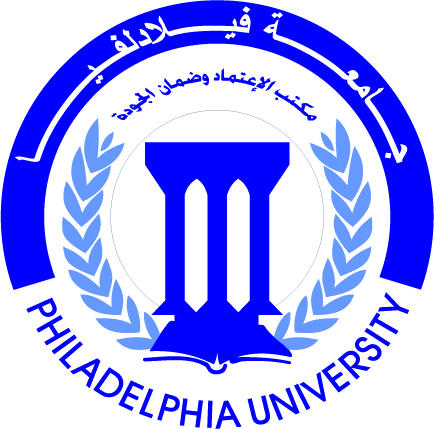 جامعة فيلادلفياPhiladelphia  Universityاسم النموذج:  كشف ساعات العمل الشهريةرمز النموذج :QFO-AP-DR-132جامعة فيلادلفياPhiladelphia  Universityالجهة المصدرة: عمادة البحث العلمي والدراسات العليارقم الإصدار:(Revision)1جامعة فيلادلفياPhiladelphia  Universityالجهة المدققـة: عمادة التطوير والجودةالتاريخ:2017-9-26جامعة فيلادلفياPhiladelphia  Universityالجهة المدققـة: عمادة التطوير والجودةعدد صفحات النموذج:1-2اسم الطالبالرقم الجامعي التخصصالهاتف فصل الالتحاق ببرنامج الماجستير مكان العمل طبيعة العمل الشهر:العام:العدداليوم والتاريخاليوم والتاريخعدد ساعات العمل اليوميةالأعمال التي قام بها الطالب اليوم والتاريخاليوم والتاريخعدد ساعات العمل اليوميةالأعمال التي قام بها الطالب1الأحدالأحد2الاثنينالاثنين3الثلاثاءالثلاثاء4الأربعاءالأربعاء5الخميسالخميس6الأحدالأحد7الاثنينالاثنين8الثلاثاءالثلاثاء9الأربعاءالأربعاء10الخميسالخميستقيم أداء الطالب بالعمل:              متوسط               جيد                  جيد جداً                 ممتاز تقيم أداء الطالب بالعمل:              متوسط               جيد                  جيد جداً                 ممتاز تقيم أداء الطالب بالعمل:              متوسط               جيد                  جيد جداً                 ممتاز تقيم أداء الطالب بالعمل:              متوسط               جيد                  جيد جداً                 ممتاز تقيم أداء الطالب بالعمل:              متوسط               جيد                  جيد جداً                 ممتاز تقيم أداء الطالب بالعمل:              متوسط               جيد                  جيد جداً                 ممتاز تقيم أداء الطالب بالعمل:              متوسط               جيد                  جيد جداً                 ممتاز تقيم أداء الطالب بالعمل:              متوسط               جيد                  جيد جداً                 ممتاز تقيم أداء الطالب بالعمل:              متوسط               جيد                  جيد جداً                 ممتاز توقيع الطالب: التاريخ:     /       /  اسم وتوقيع المسؤول عن عمل الطالب: التاريخ:    /       /  توقيع رئيس القسم المختص:التاريخ:    /       /  توقيع عميد الكلية:التاريخ:    /       /  توقيع عميد الدراسات العليا:التاريخ:    /       /  توقيع رئيس الجامعة:التاريخ:      /       /  توقيع مدير الدائرة المالية:التاريخ:      /       /  